INSTRUCTIONSThis resolution is a document passed by your governing body granting signature authority to a designated official within your organization to sign GOCO’s grant agreement. Please add or remove additional elements as applicable to your project scope.RESOLUTIONA resolution supporting the agreement between the (Name of Contracting Entity) and the State Board of the Great Outdoors Colorado Trust Fund and the completion of (Name of Project).WHEREAS, the (Name of Contracting Entity) supports the completion of the (Name of Project).WHEREAS, the (Name of Contracting Entity) has received a (Amount of Grant) from Great Outdoors Colorado to fund the (Name of Project), subject to the execution of a grant agreement.WHEREAS, …NOW, THEREFORE, BE IT HEREBY RESOLVED BY THE (The Governing Body of Contracting Entity) OF THE (Name of Contracting Entity) THAT:Section 1:	The (Governing Body of Contracting Entity) hereby authorizes the (Designated Official) to sign the grant agreement with Great Outdoors Colorado.Section 2:	The (Governing Body of Contracting Entity) hereby authorizes the expenditure of funds as necessary to meet the terms and obligations of the grant agreement and application.Section 3:	[Add the following if your project includes a land acquisition: If the grant is awarded, the (Governing Body of the Contracting Entity) of the (Name of Contracting Entity) will accept the property interest as described in the grant agreement.    Section 4: 	…Section 5:	This resolution to be in full force and effect from and after its passage and approval.PASSED AND APPROVED ON:  _______________________________APPROVED BY:
                                Name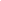 
                                Title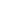 